Podstawa prawnaUstawa z dnia 3 października 2008 r. o udostępnianiu informacji o środowisku
i jego ochronie, udziale społeczeństwa w ochronie środowiska oraz o ocenach oddziaływania na środowisko, Rozporządzenie Rady Ministrów z dnia 10 września 2019 r. w sprawie przedsięwzięć mogących znacząco oddziaływać na środowisko, Ustawa z dnia 14 czerwca 1960 r. - Kodeks postępowania administracyjnego, Ustawa z dnia 16 listopada 2006 r. o opłacie skarbowej.Miejsce załatwienia sprawyWydziałWydział Gospodarki Komunalnej i ŚrodowiskaReferatReferat Środowiska, Gospodarki Wodnej, Geologii i Hałasu Osoba odpowiedzialna za załatwienie sprawyMonika Merkun – KierownikMałgorzata Sikorska – Proboszcz – Główny specjalista,Alicja Nowakowska – Główny specjalista.Mirosława Micek - Inspektor, Lokalizacja/Nr pokoju25-659 Kielce, ul. Strycharska 6, pokój nr: 304, 309, 314 Telefontel. (41) 3676532, 3676663, 3676839E-mailmonika.merkun@um.kielce.plmalgorzata.sikorska@um.kielce.plalicja.nowakowska@um.kielce.plmiroslawa.micek@um.kielce.plGodziny przyjęć7:30 – 15:30 od poniedziałku do piątkuWymagane dokumentyWniosek (wzór w załączniku nr 1 do Karty Mieszkańca) i następujące załączniki:karta informacyjna przedsięwzięcia opracowana wg art. 62a ustawy o udostępnianiu informacji 
o środowisku i jego ochronie, udziale społeczeństwa w ochronie środowiska oraz o ocenach oddziaływania na środowisko (wzór karty informacyjnej stanowi załącznik nr 2 do Karty Mieszkańca) w 4 egzemplarzach wraz z zapisem w formie elektronicznej na informatycznych nośnikach danych - odpowiednio po jednym egzemplarzu dla organu prowadzącego postępowanie oraz każdego organu opiniującego i uzgadniającego; w przypadku, gdy przedsięwzięcie kwalifikuje się do instalacji, o których mowa w art. 201 ust. 1 ustawy z dnia 27 kwietnia 2001 r. - Prawo Ochrony Środowiska, w 5 egzemplarzach).Kartę informacyjną przedkłada się w przypadku:przedsięwzięć mogących potencjalnie znacząco oddziaływać na środowisko (wskazanych w § 3 rozporządzenia w sprawie przedsięwzięć mogących znacząco oddziaływać na środowisko) lub przedsięwzięć mogących zawsze znacząco oddziaływać na środowisko (wskazanych w § 2 rozporządzenia w sprawie przedsięwzięć mogących znacząco oddziaływać na środowisko), gdy wnioskodawca składa równocześnie wniosek o ustalenie zakresu raportu o oddziaływaniu na środowisko w trybie art. 69 ustawy o udostępnianiu informacji
o środowisku i jego ochronie, udziale społeczeństwa w ochronie środowiska oraz o ocenach oddziaływania na środowisko;raport o oddziaływaniu przedsięwzięcia na środowisko opracowany zgodnie z art. 66 ustawy 
o udostępnianiu informacji o środowisku i jego ochronie, udziale społeczeństwa w ochronie środowiska oraz o ocenach oddziaływania na środowisko, w 4 egzemplarzach wraz z zapisem
w formie elektronicznej na informatycznych nośnikach danych - odpowiednio po jednym egzemplarzu dla organu prowadzącego postępowanie oraz każdego organu opiniującego 
i uzgadniającego; w przypadku, gdy przedsięwzięcie kwalifikuje się do instalacji, o których mowa 
w art. 201 ust. 1 ustawy z dnia 27 kwietnia 2001 r. - Prawo Ochrony Środowiska, 
w 5 egzemplarzach) – w przypadku przedsięwzięć mogących zawsze znacząco oddziaływać na środowisko (wskazanych w § 2 rozporządzenia w sprawie przedsięwzięć mogących znacząco oddziaływać na środowisko). Raport o oddziaływaniu przedsięwzięcia na środowisko powinien zawierać informacje umożliwiające analizę kryteriów wymienionych w art. 62 ust 1 ww. ustawy;poświadczona przez właściwy organ kopia mapy ewidencyjnej, w postaci papierowej lub elektronicznej, obejmującej przewidywany teren, na którym będzie realizowane przedsięwzięcie, oraz przewidywany obszar, o którym mowa w ust. 3a zdanie drugie, z zastrzeżeniem przepisu art. 74 ust. 1a ustawy o udostępnianiu informacji o środowisku i jego ochronie, udziale społeczeństwa w ochronie środowiska oraz o ocenach oddziaływania na środowisko (w przypadku przedsięwzięć wymagających koncesji lub decyzji, o których mowa w art. 72 ust. 1 pkt 4-5, prowadzonych w granicach przestrzeni niestanowiącej części składowej nieruchomości gruntowej, oraz przedsięwzięć dotyczących urządzeń piętrzących I, II, i III klasy budowli, inwestycji w zakresie terminalu oraz strategicznej inwestycji w sektorze naftowym, zamiast kopii mapy, o której mowa w pkt 3 – mapę przedstawiającą dane sytuacyjne i wysokościowe, sporządzoną w skali umożliwiającej szczegółowe przedstawienie przebiegu granic terenu, którego dotyczy wniosek, oraz obejmującą obszar, o którym mowa w ust. 3a zdanie drugie);mapę, w postaci papierowej oraz elektronicznej, w skali zapewniającej czytelność przedstawionych danych z zaznaczonym przewidywanym terenem, na którym będzie realizowane przedsięwzięcie, oraz z zaznaczonym przewidywanym obszarem, o którym mowa w ust. 3a zdanie drugie (przez obszar ten rozumie się: przewidywany teren, na którym będzie realizowane przedsięwzięcie, oraz obszar znajdujący się w odległości 100 m od granic tego terenu, a także działki, na których w wyniku realizacji, eksploatacji lub użytkowania przedsięwzięcia zostałyby przekroczone standardy jakości środowiska, lub działki znajdujące się w zasięgu zaznaczonego oddziaływania przedsięwzięcia, które może wprowadzić ograniczenia 
w zagospodarowaniu nieruchomości, zgodnie z jej aktualnym przeznaczeniem), wraz z wyznaczoną odległością, o której mowa w ust. 3a pkt 1 (obszar znajdujący się w odległości 100 m od granic tego terenu); w przypadku przedsięwzięć innych niż wymienione w pkt 4 ww. ustawy mapę sporządza się na podkładzie wykonanym na podstawie kopii mapy ewidencyjnej, o której mowa w pkt 3;wypis z rejestru gruntów lub inny dokument, w postaci papierowej lub elektronicznej, wydane przez organ prowadzący ewidencję gruntów i budynków, pozwalający na ustalenie stron postępowania, zawierający co najmniej numer działki ewidencyjnej oraz, o ile zostały ujawnione: numer jej księgi wieczystej, imię i nazwisko albo nazwę oraz adres podmiotu ewidencyjnego, obejmujący przewidywany teren, na którym będzie realizowane przedsięwzięcie, oraz obejmujący obszar, o którym mowa w ust. 3a zdanie drugie ustawy o udostępnianiu informacji o środowisku i jego ochronie, udziale społeczeństwa w ochronie środowiska oraz o ocenach oddziaływania na środowisko, z zastrzeżeniem ust. 1a, [jeżeli liczba stron postępowania w sprawie wydania decyzji o środowiskowych uwarunkowaniach przekracza 10, nie wymaga się dołączenia dokumentu, o którym mowa w ust. 1 pkt 6 ww. ustawy. W razie wątpliwości organ może wezwać inwestora do dołączenia dokumentu, o którym mowa 
w ust. 1 pkt 6 (wypisu z rejestru gruntów lub innego dokumentu), w zakresie niezbędnym do wykazania, że liczba stron postępowania przekracza 10)];w przypadku przedsięwzięć wymagających decyzji, o której mowa w art. 72 ust. 1 pkt 10 ustawy
o udostępnianiu informacji o środowisku i jego ochronie, udziale społeczeństwa w ochronie środowiska oraz o ocenach oddziaływania na środowisko, wykaz działek przewidzianych do prowadzenia prac przygotowawczych polegających na wycince drzew i krzewów, o ile prace takie przewidziane są do realizacji,analizę kosztów i korzyści, o której mowa w art. 10a ust. 1 ustawy z dnia 10 kwietnia 1997 r. - Prawo energetyczne,dokument potwierdzający, że wnioskodawca jest uprawniony do występowania w obrocie prawnym, jeżeli nie jest osobą fizyczną,oryginał lub urzędowo poświadczony odpis pełnomocnictwa dla osoby fizycznej posiadającej zdolność do czynności prawnych, upoważnionej do działania w imieniu podmiotu planującego podjęcie realizacji przedsięwzięcia – w przypadku gdy ustanowiono pełnomocnika; (pełnomocnictwo winno spełniać wymogi określone w art. 33 ustawy - Kodeks postępowania administracyjnego; adwokat, radca prawny, rzecznik patentowy, a także doradca podatkowy mogą sami uwierzytelnić odpis udzielonego im pełnomocnictwa oraz odpisy innych dokumentów wykazujących ich umocowanie);dowód zapłaty należnej opłaty skarbowej OpłatyOPŁATY SKARBOWE (zgodnie z ustawą z dnia 16 listopada 2006 r. o opłacie skarbowej):od wydania decyzji – 205 zł (Część I, ust. 45 załącznika do ustawy o opłacie skarbowej); zwolnienia od opłaty skarbowej określa art. 7 ustawy o opłacie skarbowej;od złożenia dokumentu stwierdzającego udzielenie pełnomocnictwa lub prokury albo jego odpisu, wypisu lub kopii – od każdego stosunku pełnomocnictwa (prokury) – 17 zł (Część IV załącznika do ustawy o opłacie skarbowej). Zwolnione od opłaty skarbowej są m.in.:pełnomocnictwa poświadczone notarialne lub przez uprawniony organ, upoważniające do odbioru dokumentów,jeżeli pełnomocnictwo udzielane jest małżonkowi, wstępnemu, zstępnemu, zstępnemu lub rodzeństwu,jeżeli mocodawcą jest podmiot określony w art. 7 pkt 1-5 ustawy o opłacie skarbowej.Termin załatwienia sprawyZałatwienie sprawy następuje w ciągu miesiąca od dnia wszczęcia postępowania a sprawy szczególnie skomplikowanej - w terminie dwóch miesięcy od dnia wszczęcia postępowania. Zgodnie z art. 35 § 5 ustawy – Kodeks postępowania administracyjnego do terminów załatwiania spraw nie wlicza się terminów przewidzianych w przepisach prawa dla dokonania określonych czynności, okresów zawieszenia postępowania, okresu trwania mediacji oraz okresów opóźnień spowodowanych z winy strony albo przyczyn niezależnych od organu.Tryb odwoławczyOd wydanej decyzji służy stronom odwołanie do Samorządowego Kolegium Odwoławczego
w Kielcach w terminie 14 dni od daty jej doręczenia. Odwołanie wnosi się za pośrednictwem Prezydenta Miasta Kielce.Informacje dodatkoweZgodnie z art. 71 ust. 2 ustawy o udostępnianiu informacji o środowisku i jego ochronie, udziale społeczeństwa w ochronie środowiska oraz o ocenach oddziaływania na środowisko, uzyskanie decyzji o środowiskowych uwarunkowaniach wymagane jest dla planowanych przedsięwzięć:mogących zawsze znacząco oddziaływać na środowisko,mogących potencjalnie znacząco oddziaływać na środowisko.Zgodnie z art. 3 ust. 1 pkt 13 ww. ustawy przez przedsięwzięcie rozumie się zamierzenie budowlane lub inną ingerencję w środowisko polegającą na przekształceniu lub zmianie sposobu wykorzystania terenu, w tym również na wydobywaniu kopalin; przedsięwzięcia powiązane technologicznie kwalifikuje się jako jedno przedsięwzięcie, także jeżeli są one realizowane przez różne podmioty.Rodzaje przedsięwzięć mogących zawsze i potencjalnie znacząco oddziaływać na środowisko oraz przypadki, w których zmiany dokonywane w obiektach są kwalifikowane jako takie przedsięwzięcia określone są w rozporządzeniu Rady Ministrów z dnia 10 września 2019 r.
w sprawie przedsięwzięć mogących znacząco oddziaływać na środowisko.Wydanie decyzji o środowiskowych uwarunkowaniach następuje przed uzyskaniem decyzji wymienionych w art. 72 ust. 1 oraz przed dokonaniem zgłoszenia, o którym mowa w art. 72 ust. 1a ustawy o udostępnianiu informacji o środowisku i jego ochronie, udziale społeczeństwa w ochronie środowiska oraz o ocenach oddziaływania na środowisko.Zgodnie z art. 59 ust. 1 ww. ustawy przeprowadzenia oceny oddziaływania przedsięwzięcia na środowisko wymaga realizacja następujących planowanych przedsięwzięć mogących znacząco oddziaływać na środowisko:planowanego przedsięwzięcia mogącego zawsze znacząco oddziaływać na środowisko,planowanego przedsięwzięcia mogącego potencjalnie znacząco oddziaływać na środowisko, jeżeli obowiązek przeprowadzenia oceny oddziaływania przedsięwzięcia na środowisko został stwierdzony na podstawie art. 63 ust. 1 ustawy (tj. w drodze postanowienia organu prowadzącego postępowanie w sprawie wydania decyzji o środowiskowych uwarunkowaniach).W procedurze wydawania decyzji o środowiskowych uwarunkowaniach biorą udział organy opiniujące i/lub uzgadniające – regionalny dyrektor ochrony środowiska, organ Państwowej Inspekcji Sanitarnej, organ właściwy do wydania pozwolenia zintegrowanego i organ właściwy do wydania oceny wodnoprawnej.Zgodnie z art. 74 ust. 3 ustawy o udostępnianiu informacji o środowisku i jego ochronie, udziale społeczeństwa w ochronie środowiska oraz o ocenach oddziaływania na środowisko - jeżeli liczba stron postępowania:1) o wydanie decyzji o środowiskowych uwarunkowaniach,2) w sprawie uchylenia lub zmiany, stwierdzenia nieważności, stwierdzenia wygaśnięcia decyzji, 
o której mowa w pkt 1, lub wznowienia postępowania w sprawie tej decyzji - przekracza 10, stosuje się przepis art. 49 Kodeksu postępowania administracyjnego tj. zawiadomienie stron postępowania 
o decyzjach i innych czynnościach organów administracji przez obwieszczenie lub w inny zwyczajowo przyjęty sposób publicznego ogłaszania; w tym przypadku zawiadomienie bądź doręczenie uważa się za dokonane po upływie 14 dni od dnia publicznego ogłoszenia).ZałącznikiZałącznik nr 1 – Wniosek o wydanie decyzji o środowiskowych uwarunkowaniachZałącznik nr 2 – Karta informacyjna przedsięwzięcia Miejsce złożenia wnioskuKancelaria Ogólna Urzędu Miasta Kielceul. Rynek 1, 25-303 Kielce ul. Strycharska 6, 25-659 Kielce (pok. nr 12)Urząd Miasta Kielce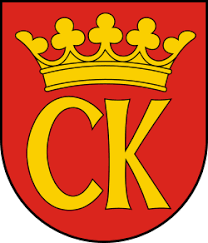 KARTA USŁUG NR GKŚ/48/2019obowiązuje od dnia KARTA USŁUG NR GKŚ/48/2019obowiązuje od dnia Wydawanie decyzji o środowiskowych uwarunkowaniachWydawanie decyzji o środowiskowych uwarunkowaniachStrona 1 z 4